О внесении изменений в постановление администрации городского поселения Октябрьское от 05.03.2012 № 45 «О создании и организации деятельности добровольной  пожарной охраны на территории городского поселения Октябрьское»В соответствии с Федеральным законом от 22.02.2017 № 21-ФЗ «О внесении изменений в Федеральный закон «О добровольной пожарной охране»: 1. Внести следующие изменения и дополнения в приложение 1 к постановлению администрации городского поселения Октябрьское 05.03.2012 № 45 «О создании и организации деятельности добровольной  пожарной охраны на территории городского поселения Октябрьское»:1.1. Подпункт 2.1.3. пункта 2.1. раздела 2 изложить в следующей редакции:«добровольная пожарная дружина - территориальное или объектовое подразделение добровольной пожарной охраны, принимающее участие в профилактике пожаров и (или) участие в тушении пожаров и проведении аварийно-спасательных работ, оснащенное первичными средствами пожаротушения, пожарными мотопомпами и не имеющее на вооружении пожарных автомобилей и приспособленных для тушения пожаров технических средств;»;1.2. Подпункт 2.1.4. пункта 2.1. раздела 2 изложить в следующей редакции:«добровольная пожарная команда - территориальное или объектовое подразделение добровольной пожарной охраны, принимающее участие в профилактике пожаров и (или) участие в тушении пожаров и проведении аварийно-спасательных работ и оснащенное пожарным автомобилем и (или) приспособленными для тушения пожаров техническими средствами;»;1.3. Пункт 2.1. раздела 2 дополнить подпунктом 2.1.6. следующего содержания: «2.1.6. участие в тушении пожаров и проведении аварийно-спасательных работ - деятельность добровольных пожарных по предотвращению возможности дальнейшего распространения огня и созданию условий для его ликвидации имеющимися силами и средствами;»;1.4. Пункт 2.1. раздела 2 дополнить подпунктом 2.1.7. следующего содержания: «2.1.7. участие в профилактике пожаров - деятельность добровольных пожарных по реализации превентивных мер, направленных на исключение возможности возникновения пожаров и ограничение их последствий.»;1.5. Абзац 1 пункта 5.1. раздела 5 изложить в следующей редакции: «Добровольная пожарная дружина - территориальное или объектовое подразделение добровольной пожарной охраны, принимающее участие в профилактике пожаров и (или) участие в тушении пожаров и проведении аварийно-спасательных работ, оснащенное первичными средствами пожаротушения, пожарными мотопомпами и не имеющее на вооружении пожарных автомобилей и приспособленных для тушения пожаров технических средств.»;1.6. Подпункт 2 пункта 12.1. раздела 12 изложить в следующей редакции: «2) во время несения службы (дежурства) в соответствии с графиком дежурства добровольных пожарных, принимающих участие в профилактике пожаров и (или) участие в тушении пожаров и проведении аварийно-спасательных работ, прибывать к месту вызова при получении сообщения о пожаре или о чрезвычайной ситуации, принимать участие в профилактике пожаров и (или) участие в тушении пожара и проведении аварийно-спасательных работ и оказывать первую помощь пострадавшим;»;1.7. Подпункты 3 и 6 пункта 12.2. раздела 12 признать утратившими силу.2. Обнародовать настоящее постановление путем размещения в общедоступных местах, а также на официальном сайте городского поселения Октябрьское в сети Интернет.3. Постановление вступает в силу после его официального обнародования.4. Контроль за выполнением постановления оставляю за собой.Глава городского поселения Октябрьское	             	                           В.В. Сенченков 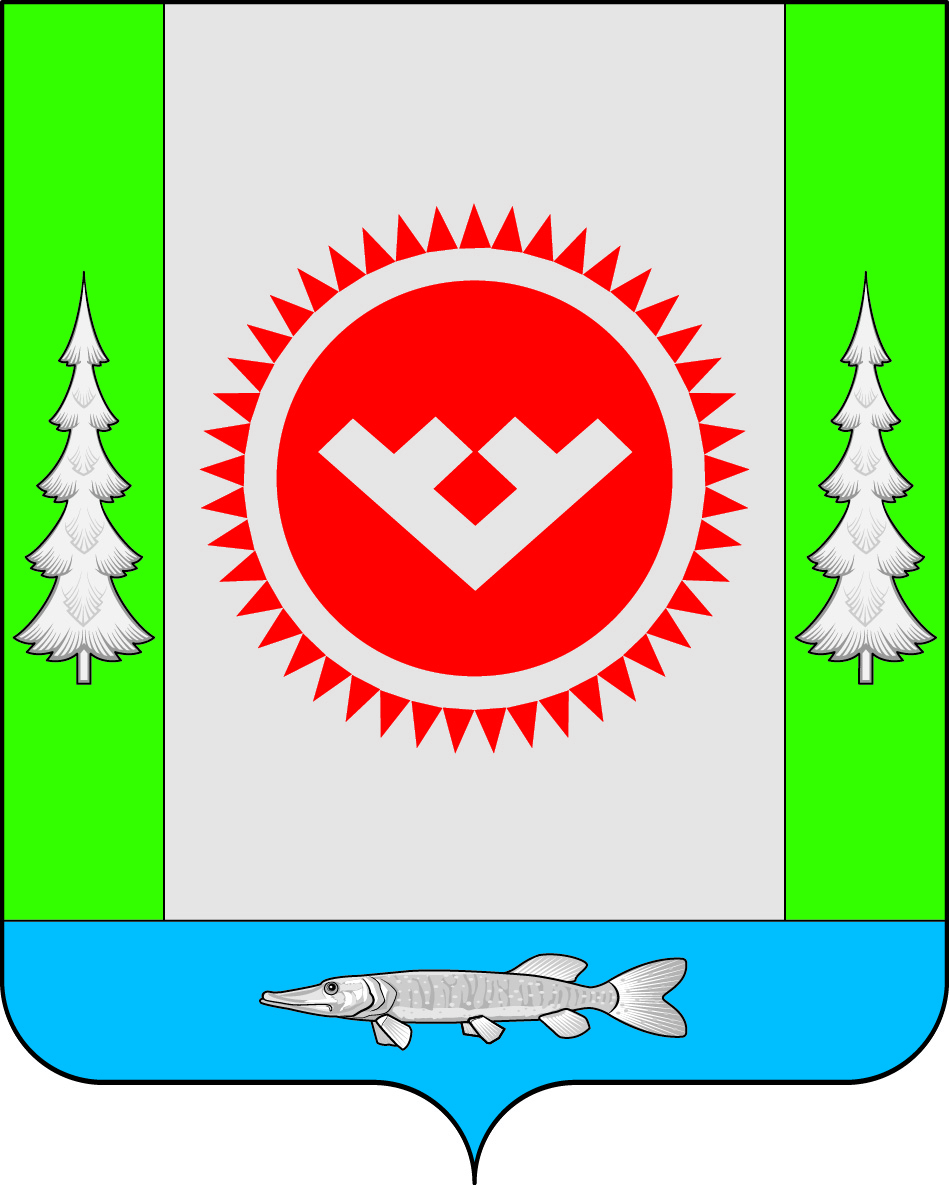 АДМИНИСТРАЦИЯГОРОДСКОГО ПОСЕЛЕНИЯ ОКТЯБРЬСКОЕОктябрьского районаХанты-Мансийского автономного округа - ЮгрыПОСТАНОВЛЕНИЕп.г.т. Октябрьское